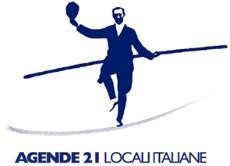 Domanda di partecipazionePREMIO “EMILIO D’ALESSIO”Il/la sottoscritto/a  	nato/a	il 	residente a	Via 	Codice fiscale 	Tel	email 	Presa visione del relativo bando, nell’accettarne senza riserve tutte le condizioni chiede di essere ammesso/a a partecipare al concorso per l’assegnazione Premio “Emilio d’Alessio”.A tal fine dichiara:Di aver depositato o discusso la tesi in data 	Pressol’Università 	Titolo 	Relatore	Cattedra di riferimento 	Di accettare ogni norma prevista dal bando di concorsoDi autorizzare la pubblicazione del testo integrale o di stralci della tesi di laurea nelle modalità previste dal bandoDi autorizzare gli enti organizzatori a conservare copia della tesi nelle rispettive bibliotecheDi autorizzare il trattamento dei dati personali ai sensi del D. lgs. 196/2003 1.Il sottoscritto/a	dichiara, ai sensi del DPR 28.12.2000, n. 445, che la firma apposta in calce al presente modulo è autografa.Data	Firma 	Si allega alla presente domanda:curriculum vitaela tesi in file pdfuna presentazione salvata in PDF di max 20 slideLa presente DOMANDA DI PARTECIPAZIONE e il materiale allegato, devono essere spediti esclusivamente tramite posta elettronica all’indirizzo PEC: coordinamento.agenda21@pec.net1 Il trattamento dei dati personali forniti o acquisiti nell’ambito delle attività legate allo svolgimento del premio è finalizzato all’espletamento dello stesso. La fornitura dei dati è necessaria per l’accertamento del possesso dei requisiti di partecipazione e dei titoli previsti dal bando e il loro mancato conferimento sarà preclusivo della partecipazione. I dati raccolti saranno trattati sia su supporto cartaceo che con utilizzo di procedure informatizzate. I dati dei concorrenti saranno comunicati alla commissione giudicatrice del concorso. I dati personali del vincitore potranno essere diffusi mediante pubblicazione sui rispettivi siti istituzionali degli enti organizzatori e nell’ambito degli articoli pubblicati in occasione del conferimento del premio sugli organi di stampa a diffusione locale e nazionale. All’interessato sono riconosciuti i diritti previsti dall’art. 7 del D.lgs. n. 196/2003, tra cui in particolare, il diritto di accedere ai propri dati personali, di chiederne la rettifica, l’aggiornamento e la cancellazione se incompleti, erronei o raccolti in violazione della legge, nonché opporsi al loro trattamento per motivi legittimi, rivolgendosi a: Coordinamento Aegnde 21,Via dell’Orna 19, 35124 Padova (PD).